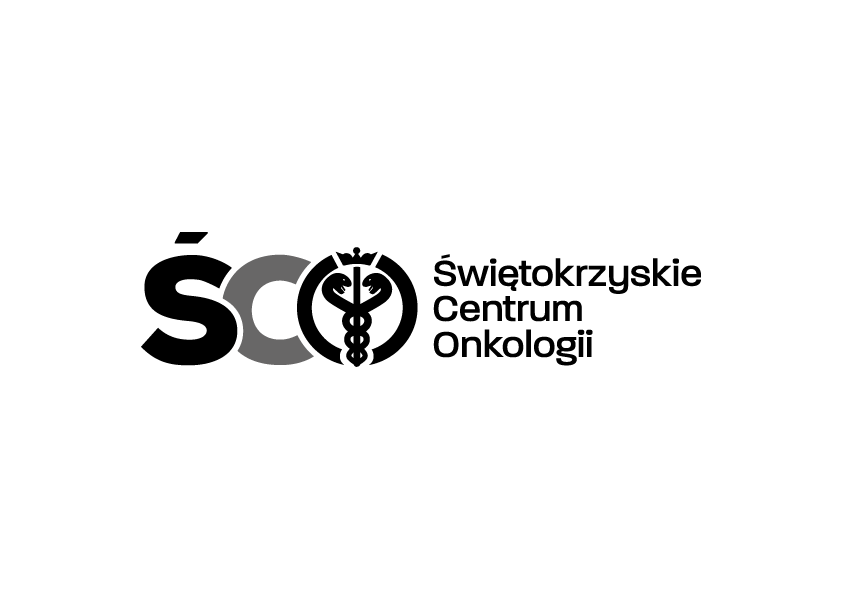 Adres: ul. Artwińskiego , 25-734 Kielce  Dział Zamówień Publicznychtel.: 41/36-74-072   fax.: 41/36-74-481 IZP.2411.276.2023.MS  					                                                                                                           Kielce, dn. 19.12.2023r. 					       WSZYSCY  WYKONAWCYWYJAŚNIENIA DOTYCZĄCE SWZDot. IZP.2411.276.2023.MS: Zakup wraz z dostawą wyrobów medycznych na Blok Operacyjny Świętokrzyskiego Centrum Onkologii w Kielcach.Na podstawie art. 284 ust. 2 ustawy Prawo zamówień publicznych Zamawiający przekazuje treść zapytań dotyczących zapisów SWZ wraz z wyjaśnieniami. W przedmiotowym postępowaniu wpłynęły następujące pytania:Pytanie nr 1Prosimy o wyjaśnienie czy Zamawiający akceptuje, że Wykonawca będzie przekazywał faktury VAT za pośrednictwem Platformy Elektronicznego Fakturowania, co będzie równoznaczne z realizacją przez Wykonawcę wszystkich wskazanych w projekcie umowy obowiązków w zakresie przekazania faktury VAT (zgodnie 
z przepisami ustawy z dnia 9 listopada 2018 r. o elektronicznym fakturowaniu w zamówieniach publicznych, koncesjach na roboty budowlane lub usługi oraz partnerstwie publiczno-prywatnym)?Powyższe postulaty zgodne są z art. 4 ust. 1 wspomnianej powyżej ustawy, na jego podstawie Zamawiający jest obowiązany do odbierania od Wykonawcy ustrukturyzowanych faktur elektronicznych przesłanych za pośrednictwem platformy.Odpowiedź:  Zamawiający akceptuje powyższe.Pozostałe zapisy SWZ pozostają bez zmian.     Modyfikacja jest wiążąca dla wszystkich uczestników postępowania.                                                                                                 Z poważaniemKierownik Działu Zamówień Publicznych mgr Mariusz Klimczak	    